                                        Π Ρ Ο Σ Κ Λ Η Σ Η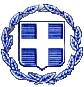 Ε0ΛΛΗΝΙΚΗ ΔΗΜΟΚΡΑΤΙΑΝΟΜΟΣ  ΚΕΦΑΛΛΗΝΙΑΣ ΔΗΜΟΣ  ΚΕΦΑΛΛΟΝΙΑΣ Δ/ΝΣΗ ΔΙΟΙ/ΚΩΝ ΥΠΗΡΕΣΙΩΝΤΜΗΜΑ ΔΙΟΙΚ/ΚΗΣ ΜΕΡΙΜΝΑΣ & ΥΠΟΣΤΗΡΙΞΗΣ ΠΟΛΙΤΙΚΩΝ ΟΡΓΑΝΩΝΠληρ. Βασιλείου ΝατάσαΤαχ. Δ/νση : Πλατεία Βαλλιάνου28100 ΑΡΓΟΣΤΟΛΙΤΗΛ: 2671360 158@dimsim@kefallonia.gov.gr                  Αργοστόλι: 01/07/2016                  Αριθ.  Πρωτ: 22477Ε0ΛΛΗΝΙΚΗ ΔΗΜΟΚΡΑΤΙΑΝΟΜΟΣ  ΚΕΦΑΛΛΗΝΙΑΣ ΔΗΜΟΣ  ΚΕΦΑΛΛΟΝΙΑΣ Δ/ΝΣΗ ΔΙΟΙ/ΚΩΝ ΥΠΗΡΕΣΙΩΝΤΜΗΜΑ ΔΙΟΙΚ/ΚΗΣ ΜΕΡΙΜΝΑΣ & ΥΠΟΣΤΗΡΙΞΗΣ ΠΟΛΙΤΙΚΩΝ ΟΡΓΑΝΩΝΠληρ. Βασιλείου ΝατάσαΤαχ. Δ/νση : Πλατεία Βαλλιάνου28100 ΑΡΓΟΣΤΟΛΙΤΗΛ: 2671360 158@dimsim@kefallonia.gov.gr               ΠΡΟΣ:   Τακτικά μέλη του Δημοτικού      Συμβουλίου Δήμου Κεφαλλονιάς    Παρακαλείσθε όπως προσέλθετε στη 11η τακτική συνεδρίαση  του Δημοτικού Συμβουλίου η οποία θα πραγματοποιηθεί στο Δημοτικό Θέατρο Αργοστολίου «Ο ΚΕΦΑΛΟΣ» (αίθουσα Αντίοχου Ευαγγελάτου),  στις  6  Ιουλίου 2016   ημέρα Τετάρτη  και  ώρα  18.30   προκειμένου να συζητηθούν   τα παρακάτω  θέματα της ημερησίας διάταξης: Έγκριση μετακινήσεων ΔημάρχουΕΙΣ: Πρόεδρος Δ.Σ. Γ. ΠαπαναστασάτοςΑνανέωση (παράταση) σύμβασης χρησιδανείου μεταξύ της εδρεύουσας στην Αθήνα Ανώνυμης Τραπεζικής Εταιρείας με την επωνυμία ΤΡΑΠΕΖΑ ΠΕΙΡΑΙΩΣ Α.Ε. και του ΔΗΜΟΥ ΚΕΦ/ΝΙΑΣΕΙΣ: Α/Δ κ. Σ. ΓαρμπήΈγκριση  της αριθμ. 171/2016  απόφασης της Οικονομικής Επιτροπής με θέμα: «Καθορισμός τελών εμποροπανηγύρεων Δήμου Κεφ/νιάς»ΕΙΣ: Α/Δ κ. Σ. ΓαρμπήΈγκριση  της αριθμ. 109/2016  απόφασης του Δ.Σ. της Ε.Δ.Α.Κ.Ι. Α.Ε.  με θέμα: «Τροποποίηση αναμόρφωση προϋπολογισμού έτους 2016»ΕΙΣ: Πρόεδρος Ε.Δ.Α.Κ.Ι. κ. Δ. ΚοκκόσηςΈγκριση  της αριθμ. 113/2016  απόφασης του Δ.Σ. της Ε.Δ.Α.Κ.Ι. Α.Ε.  με θέμα: «Τροποποίηση αναμόρφωση πίνακα Στοχοθεσίας έτους 2016»ΕΙΣ: Πρόεδρος Ε.Δ.Α.Κ.Ι. κ. Δ. ΚοκκόσηςΈγκριση της αριθμ. 53/2016 απόφασης της  Επιτροπής Ποιότητας Ζωής (Ε.ΠΟΙ.ΖΩ) με θέμα: «Προσωρινός επανακαθορισμός προς διάθεση παραχωρούμενου χώρου για χρήση ανάπτυξης τραπεζοκαθισμάτων στην κεντρική πλατεία Αργοστολίου».ΕΙΣ: Α/Δ κ Σ. ΜατιάτοςΚαταγγελία μίσθωσης δημοτικού ακινήτου. ΕΙΣ: Α/Δ κ. Σ. ΓαρμπήΕκμίσθωση δημοτικών ακινήτων. ΕΙΣ: Α/Δ κ. Σ. ΓαρμπήΈγκριση  της αριθμ. 179/2016  απόφασης της Οικονομικής Επιτροπής με θέμα: «Τροποποίηση Τεχνικού Προγράμματος και Αναμόρφωση Προϋπολογισμού οικ. έτους 2016»ΕΙΣ: Α/Δ κ. Σ. ΓαρμπήΈγκριση δαπανώνΕΙΣ: Α/Δ κ. Ε. ΚεκάτοςΈγκριση δαπάνης και διάθεση πίστωσης για εκδήλωση της Ένωσης Καθηγητών της Ιατρικής Σχολής του Πανεπιστημίου ΑθηνώνΕΙΣ: Α/Δ κ. Σ. ΓαρμπήΈγκριση απόφασης Δημοτικής Επιτροπής Παιδείας με θέμα: «Υποβολή Πρότασης για ίδρυση Ειδικού Γυμνασίου με έδρα την πόλη του Αργοστολίου.ΕΙΣ: Πρόεδρος Α/θμιας Σχολικής Επιτροπής  κ. Γ. ΚατσιβέληςΑντικατάσταση τακτικού μέλους του Διοικητικού Συμβουλίου του Ν.Π.Δ.Δ. Ο.Κ.Α.Π. με την ιδιότητα του Δημότη.ΕΙΣ: Πρόεδρος Ο.Κ.Α.Π. κ. Μ. ΓάκηςΈγκριση 5ου ανακεφαλαιωτικού πίνακα εργασιών που περιλαμβάνει το 3ο Πρωτόκολλο Νέων Τιμών του έργου: ¨ΑΠΟΚΑΤΑΣΤΑΣΗ & ΔΙΑΜΟΡΦΩΣΗ ΠΕΡΙΒΑΛΛΟΝΤΟΣ ΧΩΡΟΥ ΠΑΛΑΙΟΥ ΔΗΜΟΤΙΚΟΥ ΣΧΟΛΕΙΟΥ ΛΗΞΟΥΡΙΟΥ, έργο ΘΟΥΚΥΔΙΔΟΥ ΒΑΛΕΝΤΗ»ΕΙΣ: Α/Δ κ. Δ. ΛυκούδηςΈγκριση 1ου Α.Π.Ε. του έργου: «Κατεδάφιση κτιρίων ή τμημάτων αυτών στο Δήμο Κεφ/νιάς – Β΄ Φάση»ΕΙΣ: Α/Δ κ. Δ. ΛυκούδηςΈγκριση 1ου Α.Π.Ε. του έργου: «Κατεδάφιση κτιρίων ή τμημάτων αυτών στο Δήμο Κεφ/νιάς – Δ΄ Φάση»ΕΙΣ: Α/Δ κ. Δ. ΛυκούδηςΈγκριση τροποποιημένου προϋπολογισμού λόγω αλλαγής του Φ.Π.Α. της μελέτης: «ΗΛΕΚΤΡΟΦΩΤΙΣΜΟΣ ΚΕΝΤΡΙΚΗΣ ΟΔΟΥ Τ.Κ. ΔΕΙΛΗΝΑΤΩΝ Δ.Ε. ΑΡΓΟΣΤΟΛΙΟΥ του ΔΗΜΟΥ ΚΕΦ/ΝΙΑΣ»ΕΙΣ: Α/Δ κ. Δ. ΛυκούδηςΔιακοπή εργασιών του έργου: «Κατασκευή τοίχου αντιστήριξης στον οικισμό Σαρλάτων»  αναδόχου Γεώργιος Βαγγελάτος Ε.Δ.Ε.ΕΙΣ: Α/Δ κ. Δ. ΛυκούδηςΣχετικά με την υπ’ αριθμ. 11315/07-04-2016 αίτηση του Συμεών Ποταμιάνου για διόρθωση του τίτλου ιδιοκτησίας του Δήμου Κεφ/νιάς και του αιτούντος στον πρώην Δήμο ΠυλάρουΕΙΣ: Α/Δ κ. Δ. ΛυκούδηςΈγκριση μελέτης εναλλακτικής διαχείρισης αποβλήτων από κατεδαφίσειςΕΙΣ: Α/Δ κ. Δ. ΛυκούδηςΣυμμετοχή σε διεθνείς δραστηριότητες για την τουριστική προβολή του  Δήμου Κεφ/νιάςΕΙΣ: Α/Δ κ. Ε. ΚεκάτοςΈγκριση της αρ.52/2016 απόφασης της  Επιτροπής Ποιότητας Ζωής (Ε.ΠΟΙ.ΖΩ) με θέμα: «Απότμηση – υποβιβασμός στάθμης πεζοδρομίου για την ίδρυση πρατηρίου καυσίμων και ενέργειας στο Αργοστόλι»ΕΙΣ: Α/Δ κ Σ. ΜατιάτοςΈγκριση των αριθμ. 67/2016  και 68/2016 αποφάσεων της  Επιτροπής Ποιότητας Ζωής (Ε.ΠΟΙ.ΖΩ) επί αιτήσεων κ. Κιάμου Μαργαρίτη.ΕΙΣ: Α/Δ κ Σ. ΜατιάτοςΈγκριση της αρ. 70/2016  απόφασης της  Επιτροπής Ποιότητας Ζωής (Ε.ΠΟΙ.ΖΩ) επί αιτήσεων κ. Παλιούρα Δημητρίου.ΕΙΣ: Α/Δ κ Σ. ΜατιάτοςΈγκριση της αρ. 72/2016  απόφασης της  Επιτροπής Ποιότητας Ζωής (Ε.ΠΟΙ.ΖΩ) σχετικά με μετακίνηση κάδων απορριμμάτων στην παραλιακή λεωφόρο Αργοστολίου. .ΕΙΣ: Α/Δ κ Σ. ΜατιάτοςΈγκριση της αρ. 66/2016  απόφασης της  Επιτροπής Ποιότητας Ζωής (Ε.ΠΟΙ.ΖΩ) επί αίτησης  κ. Μιχαλιτσιάνου Νικολάου για τοποθέτηση κολονακίων  επί του πεζοδρομίου στον οικισμό Λακύθρας Δ.Ε. Λειβαθούς .ΕΙΣ: Α/Δ κ Σ. ΜατιάτοςΈγκριση της αρ. 71/2016  απόφασης της  Επιτροπής Ποιότητας Ζωής (Ε.ΠΟΙ.ΖΩ) επί αίτησης  κ. Νικολάου Βαλεριάνου για άδεια εισόδου – εξόδου οχημάτων γκαράζ του κτιριακού συγκροτήματος στο τέρμα της οδού ΔΟΜΕΝΙΚΙΝΗΣ στο Αργοστόλι.ΕΙΣ: Α/Δ κ Σ. ΜατιάτοςΈγκριση της αρ. 69/2016  απόφασης της  Επιτροπής Ποιότητας Ζωής (Ε.ΠΟΙ.ΖΩ) επί αίτησης  Ιδρύματος  Υιών Π. Φωκά – Κοσμετάτου.ΕΙΣ: Α/Δ κ Σ. ΜατιάτοςΟ ΠΡΟΕΔΡΟΣ                                            ΓΕΡΑΣΙΜΟΣ  ΠΑΠΑΝΑΣΤΑΣΑΤΟΣ ΚΟΙΝΟΠΟΙΗΣΗΔήμαρχο Κεφ/νιάς κ. Αλέξανδρο Παρίση.Βουλευτή Κεφ/νιάς κ. Αφροδίτη ΘεοπεφτάτουΑντιπεριφερειάρχη Π.Ε. Κεφ/νιάς Παναγή ΔρακουλόγκωναΓενική Γραμματέα του Δήμου κα Κυριακή ΝικολαΐδουΠροϊσταμένους Δ/νσεωνΥπηρεσιών Δήμου Κεφ/νιάςΠροϊσταμένους Τμημάτων – Γραφείων  Δ/νσεων Υπηρεσιών Δήμου Κεφ/νιάςΙστοσελίδα ΔήμουΠροέδρους: Συμβουλίων Δημοτικών Κοινοτήτων Δήμου Κεφ/νιάς, Συμβουλίων  Τοπικών Κοινοτήτων και εκπροσώπων Τοπ. Κοινοτήτων Δήμου Κεφ/νιάς.Προέδρους Ν.Π.Ι.Δ.Προέδρους Ν.Π.Δ.Δ.Πίνακα ΑνακοινώσεωνΠολιτικά Κόμματα Τοπικά Μ.Μ.Ε.Σύλλογο Δημοτικών Υπαλλήλων